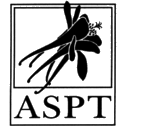 APPLICATION FORMUndergraduate Research Prize (URP)American Society for Plant Taxonomists (ASPT)Application year:  _____________PART A (to be completed by nominator)Nominee (undergraduate student):Name:Institution (college):  Graduation year (or planned): _________    Major: ______________   Current GPA:  _______Student e-mail:                                       Time period research was performed: Research mentor (ASPT member):                                                        Nominator (has to be ASPT member, can be the research mentor, must provide letter of recommendation):Name:Address (institution, dept., street, city, state, zip code):E-mail:  Nominator Signature:PART B (to be completed by nominee)Personal statement from nominated student (outlining the research study, its results, and implications, 2 pages max):[add text here]List of supporting documentation for this prize:
[add text here; attach supplementary documentation at the end of this file if possible].The name and affiliation of the second person providing a letter of recommendation:[add text here]Send all application materials by email to: Dr. Nyree Zerega, ASPT Awards and Honors Committee, (n-zerega@northwestern.edu). Letters of support from referees may be sent separately. All application and letters of reference should be sent with the subject line “ASPT undergrad research prize 2023”